WIPO Coordination CommitteeSixty-Seventh (44th Ordinary) SessionGeneva, September 23 to October 2, 2013REVISION OF THE STAFF REGULATIONS AND RULESCorrigendumA corrigendum is made to Annex III, part 3 (Table: “Amendments to certain Staff Rules already implemented in 2013 – for notification”), concerning Staff Rule 2.2.1(d) “Implementation of a  Reclassification Decision”, as follows:“competitive process” is corrected to “competitive promotion process”.Please replace page 10, Annex III with the attached (correction highlighted in grey).[Attachment follows]Part 3(Cont.)[End of document]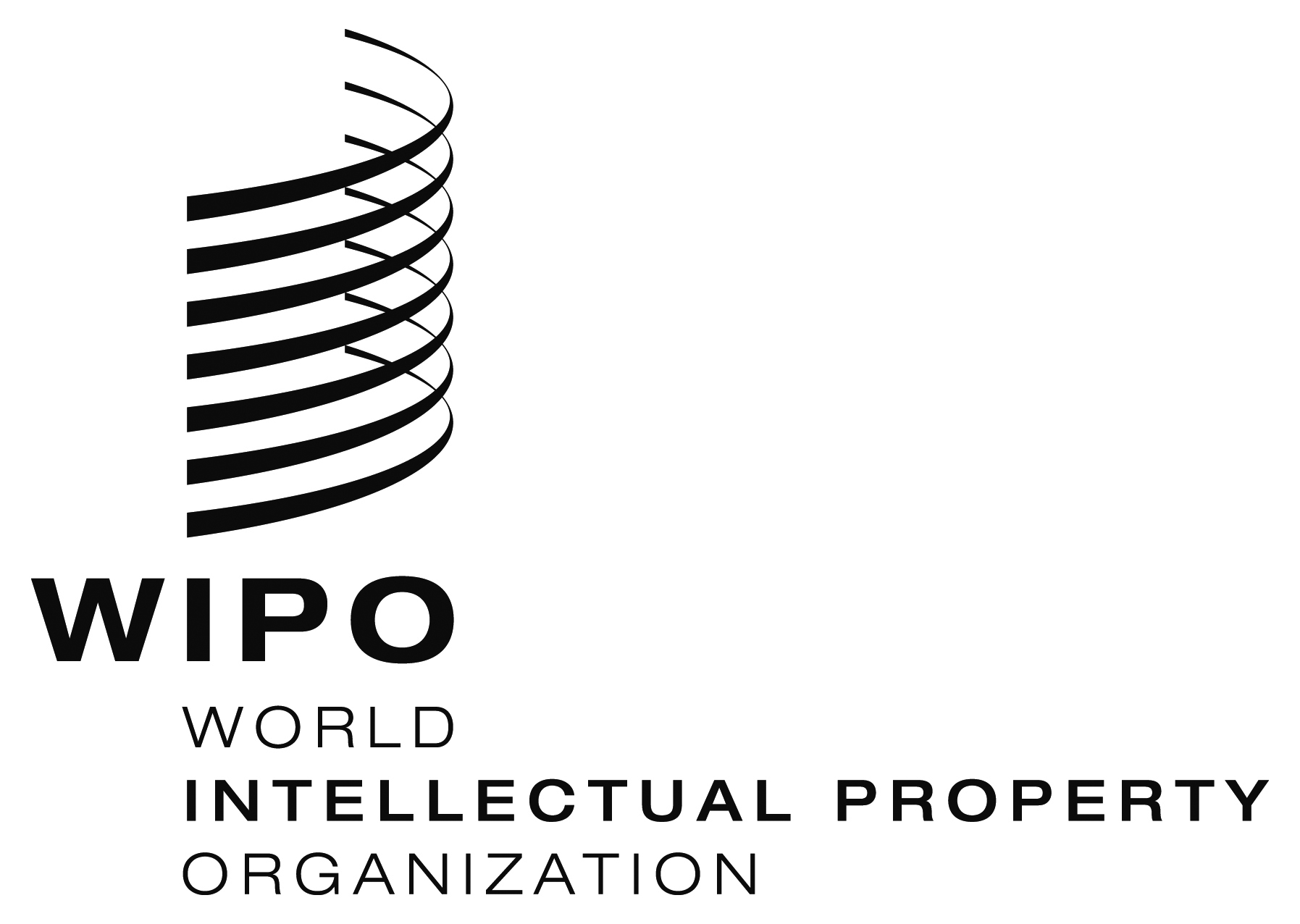 Ewo/cc/67/3 CORR.  wo/cc/67/3 CORR.  wo/cc/67/3 CORR.  ORIGINAL:  EnglishORIGINAL:  EnglishORIGINAL:  EnglishDATE:  September 23, 2013DATE:  September 23, 2013DATE:  September 23, 2013Staff RuleFormer textNew textDescription of Amendmentreclassified post.  If within the period of the competition no suitable post is identified, the contract of the incumbent of the reclassified post shall be terminated in accordance with Regulation 9.2.  (e) No encumbered post shall be re-classified more than once with the same incumbent without initiating a competitive promotion process. (f) The Director General shall have the authority to approve the promotion of staff members resulting from post reclassifications to and within the Professional Category and above.  The Director of HRMD shall have the authority to approve the promotion of staff members within the General Services Category. (g) Promotion of the incumbent to the grade of the post shall be backdated to the date on which the post was reclassified, i.e., the first day of the month following the Director General’s decision.the contract of the incumbent of the reclassified post shall be terminated in accordance with Regulation 9.2 “Termination” and Regulation 9.7 “Notice of Termination.” (d) No encumbered post shall be reclassified more than once with the same incumbent without initiating a competitive promotion process. (e) The Director General shall have the authority to approve the promotion of staff members resulting from post reclassifications within the Professional category and within the Director category.  The Director of HRMD shall have the authority to approve the promotion of staff members within the General Service category. (f) Promotion of the incumbent to the grade of the post shall be backdated to the date on which the post was reclassified, i.e., the first day of the month following the Director General’s decision.Paragraph renumbered.“to” the Professional category is deleted, and “above” is replaced by “within the Director category”, as any reclassification of a post to a different category will require a competition. Paragraph renumbered.Rule 3.6.2“Advancement Within Grade for Temporary Staff Members”Temporary staff members shall be eligible for the award of one step in their grade from the second year of service.Temporary staff members shall be eligible for the award of one step in their grade from the second year of service.  Temporary staff members in the Professional category who are subject to Regulation 12.5(a)(1) and 12.5(b)(1) shall be eligible for this award on a one-time basis, in their second year under these Regulations and Rules.To enable temporary staff in the Professional category who converted into temporary staff status prior to 
January 1, 2013, to enjoy, under the new contractual regime of the revised Staff Regulations and Rules, a one-step increment during their second year of service.